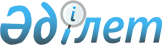 Көкпекті аудандық мәслихатының кейбір шешімдерінің күші жойылды деп тану туралыАбай облысы Көкпекті аудандық мәслихатының 2023 жылғы 17 сәуірдегі № 2-6/4 шешімі. Абай облысының Әділет департаментінде 2023 жылғы 19 сәуірде № 44-18 болып тіркелді
      Қазақстан Республикасының "Құқықтық актілер туралы" Заңының 27-бабына сәйкес, Көкпекті аудандық мәслихаты ШЕШТІ:
      1. Күші жойылды деп танылсын:
      1) Көкпекті аудандық мәслихатының "Көкпекті аудандық мәслихатының аппараты" мемлекеттік мекемесінің "Б" корпусы мемлекеттiк әкiмшiлiк қызметшiлерiнiң қызметiн бағалаудың әдiстемесiн бекiту туралы" 2018 жылғы 19 наурыздағы № 20-3/1 (Нормативтік құқықтық актілердің мемлекеттік тіркеу тізілімінде № 5583 болып тіркелген) шешімі.
      2) Көкпекті аудандық мәслихатының "Көкпекті аудандық мәслихатының 2018 жылғы 19 наурыздағы № 20-3/1 "Көкпекті аудандық мәслихатының аппараты" мемлекеттік мекемесінің "Б" корпусы мемлекеттiк әкiмшiлiк қызметшiлерiнiң қызметiн бағалаудың әдiстемесiн бекiту туралы" шешіміне өзгерістер енгізу туралы" 2020 жылғы 9 қыркүйектегі № 50-3/1 (Нормативтік құқықтық актілердің мемлекеттік тіркеу тізілімінде № 7555 болып тіркелген) шешімі.
      2. Осы шешім оның алғашқы ресми жарияланған күнінен кейін күнтізбелік он күн өткен соң қолданысқа енгізіледі.
					© 2012. Қазақстан Республикасы Әділет министрлігінің «Қазақстан Республикасының Заңнама және құқықтық ақпарат институты» ШЖҚ РМК
				
      Аудандық мәслихатының төрағасы

Т. Сарманов
